High Plains Community SchoolsSTAFF HANDBOOK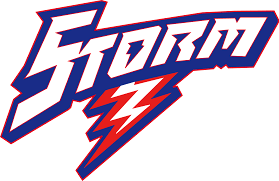 2019-20 EditionHordville, Polk, Clarks Superintendent’s OfficePhone: (402) 765-2271Fax: (402) 765-7120Middle/High School7-12Phone: (402) 765-3331Fax: (402) 765-7104ElementaryPK-6Phone: (308) 548-2216Fax: (308) 548-2120INTRODUCTION 	This handbook provides information to persons who are employed by the school district and are referred to in this handbook as employees, staff, or staff members.  It is designed to provide practical information about the daily operation of the schools in the district and contains building and district directories, safety and emergency information, as well as district policies and procedures.  Each staff member should carefully review this handbook.  The administration and the board of education continually review policies and procedures, so staff members should discuss comments, concerns or suggestions about this handbook with their building principal or another member of the administrative staff.	This handbook does not create a “contract” of employment.  Staff positions and assignments that do not require a teaching certificate or are not otherwise governed by the teacher tenure laws may be ended or changed on an at-will basis notwithstanding anything in this handbook or any other publication or statement, except a contract approved by the board of education.       	Many situations may arise that are not covered by this handbook.  In those instances, staff members should use their own good judgment or consult with the administration.  If any information contained in this handbook conflicts with board policy or state statute, the policy or statute will govern.  The provisions in this handbook are subject to change at the sole discretion of the Superintendent and the Board of Education.  From time to time, you may receive updated information concerning changes in the handbook.  These updates should be kept within the handbook so that all procedures can be kept up to date.  If you have any questions regarding this handbook, please ask your supervisor or the Superintendent for assistance. Your suggestions about ways to improve the school are welcome and will always be considered.Notice of NondiscriminationThe school district does not discriminate on the basis of race, color, national origin, sex, disability, or age in its programs and activities and provides equal access to the Boy Scouts and other designated youth groups.  The following person has been designated to handle inquiries regarding the nondiscrimination policies:Name:	Brian TonnigesTitle:		SuperintendentAddress:	260 S. Pine, Polk NE 68654Telephone:	402-765-2271E-mail:	btonniges@hpcstorm.orgFor further information on notice of nondiscrimination, visit http://wdcrobcolp01.ed.gov/CFAPPS/OCR/contactus.cfm for the address and phone number of the office that serves your area or call 1-800-421-3481.  For additional prohibited discrimination and related information, please review school district Policy 3053 – Nondiscrimination.  DRUG-FREE WORKPLACE REQUIREMENTSThe unlawful manufacture, distribution, dispensing, possession or use of a controlled substance during working hours is prohibited by personnel of the school district.  The use of such substances by the personnel of the school district during working hours poses a danger to the students and other school personnel.Prohibited drug activity on school premises or at any school-sponsored activity or event shall include engaging in the unlawful possession, selling or dispensing of look-alike drugs, controlled substances or alcoholic liquor.  Look-alike drugs are those drugs, which are not controlled substances but are represented as such, including chemicals, which elicit the same effect such as K2 or spice.  Personnel who are guilty of drug abuse violations in the workplace shall be given a list of agencies for drug counseling and rehabilitation.  Employees of the school district shall have appropriate personnel action taken against them, up to and including immediate cancellation of their employment, in the event of drug use, as defined herein, on school premises or at any school-sponsored activity or event.Each employee of the school district shall have available to them a copy of this policy relating to a drug-free work environment.  It shall be a condition of employment with the district that all employees abide by the terms of this policy.  Any employee of the school district shall notify the administration of any criminal drug statute conviction for a violation occurring in the workplace no later than 5 days after such conviction.  Within 30 days of receiving notice from an employee of the school district who has been convicted of any criminal drug statute occurring in the workplace, appropriate personnel action against such employee, up to and including termination, or requiring such employee, at the employee's expense, to participate satisfactorily in a drug abuse assistance or rehabilitation program approved for such purposes by a federal, state or local health, law enforcement, or other appropriate agency, shall occur.The purpose of this policy is to prohibit the unlawful manufacture, distribution, dispensation, possession or use of a controlled substance by any employee of the school district during that employee's working hours or while that employee is on duty.  Accordingly, the term "workplace" includes every location where a school district employee may be found during his or her working hours or while he or she is on duty, whether or not such location is on school district property or within the geographic limits of the school district. POLICIES AND PROCEDURES REGARDING ALL STAFFAccidents and Injuries Staff must inform the building office immediately of all accidents and/or injuries to students or staff, and complete the appropriate accident form, which is available from the office secretary. The accident form must be returned to the office within twenty-four hours.Activity Accounts and Fundraising Activity accounts are handled through the high school principal’s office.  No student or sponsor may make any purchase without a signed purchase order from the Athletic Director and/or HS Principal or superintendent. Purchases made without permission are the personal obligation and responsibility of the purchaser.   The superintendent and his/her designee is responsible for authorizing any fundraising on the part of student activities.  No fundraising may occur without express administrative permission.Activity Tickets All staff, spouses and their school-age children will be admitted to home games free of charge.  Activity tickets will be issued to staff through the building offices.Agents, Salesmen and Other Business Representatives  All business representatives calling on school matters must obtain permission from the superintendent or building principal before conferring with staff.  Staff must determine whether the business representative has been granted permission before discussing business matters.  Classroom teachers may not interrupt class work to confer with such representatives.Staff may not use school time or school facilities for any personal activity for personal financial gain or confer with any business representative for personal business during school time.Announcements and CircularsNo announcements shall be made before any school group without authorization of the principal or superintendent.Any circulars or advertising displayed within the school shall have the approval of the building principal or superintendent before posting.Board Policies, Rules, and DirectivesThe board of education has adopted policies that govern the operation of the school district.  A complete policy manual is available on the district’s website or in the main administrative office.  These manuals will be updated as the board adopts new policies or modifies existing policies.  In particular, the 4000 series deals with policies that affect personnel.  Additionally, the Board has authorized the Superintendent and his or her designee to adopt rules and directives regarding the conduct of students, staff, and other persons.  Many of these rules and directives are published in the Student Handbook, Staff Handbook, and Activity Handbook, respectively.  Each of these handbooks are available on the district’s website and in the main administrative office.  By signing below, you agree that you have read and understood these policies, handbooks, rules, and directives, their application to you, and that you have had an opportunity to discuss any questions with the administration.Child Abuse  School employees who have reasonable cause to believe that a child has been subjected to child abuse or neglect or observe a child being subjected to conditions or circumstances which reasonably would result in child abuse or neglect will report the suspected abuse or neglect according to the following procedure.Any school employee who has reasonable cause to believe that a child has been abused or neglected shall report the suspicion to the building principal immediately.  Employees shall also personally report or cause a report to be made to local law enforcement or to the Department of Health and Human Services.  When the principal makes a report of suspected child abuse or neglect, he/she shall inform the employee(s) who made the initial report.  Nothing in the paragraph above shall hinder a school employee from fulfilling his/her/their obligation to report suspected abuse or neglect if he, she or they have reasonable cause to believe that a child has been abused or neglected.Any doubt or question in reporting such cases shall be resolved in the favor of reporting the suspected abuse or neglect.  Consultation between the administrator and school employee is encouraged, keeping in mind that prompt reporting is essential.  Complaint ProcedureGood communication helps to resolve many misunderstandings and disagreements.  This complaint procedure applies to board members, patrons, students and school staff, unless the staff member is subject to a different grievance procedure pursuant to policy or contract.  Individuals who have a complaint should discuss their concerns with appropriate school personnel in an effort to resolve problems. When such efforts do not resolve matters satisfactorily, including matters involving discrimination or harassment on the basis of race, color, national origin, sex, marital status, disability, or age, a complainant should follow the procedures set forth below: A preponderance of the evidence will be required to discipline a party accused of misconduct.  This means that the investigator must conclude that it is more likely than not that misconduct occurred.Complaint and Appeal Process.The first step is for the complainant to speak directly to the person(s) with whom the complainant has a concern. For example, a parent who is unhappy with a classroom teacher should initially discuss the matter with the teacher. However, the complainant should skip the first step if complainant believes speaking directly to the person would subject complainant to discrimination or harassment.  The second step is for the complainant to speak to the building principal, Title IX/504 coordinator, superintendent of schools, or president of the board of education, as set forth below.Complaints about the operation, decisions, or personnel within a building should be submitted to the principal of the building.Complaints about the operations of the school district or a building principal should be submitted in writing to the superintendent of schools.Complaints about the superintendent of schools should be submitted in writing to the president of the board of education.Complaints involving discrimination or harassment on the basis of race, color, national origin, sex, marital status, disability, or age may also be submitted, at any time during the complaint procedure to the School District’s Title IX/504 coordinator.  Complaints involving discrimination or harassment may also be submitted at any time to the Office for Civil Rights, U.S. Department of Education: by email at OCR.KansasCity@ed.gov; by telephone at (816) 268-0550; or by fax at (816) 268-0599. When a complainant submits a complaint to an administrator or to the Title IX/504 coordinator, the administrator or Title IX/504 coordinator shall promptly and thoroughly investigate the complaint, and shall:Determine whether the complainant has discussed the matter with the staff member involved.If the complainant has not, the administrator or Title IX/504 coordinator will urge the complainant to discuss the matter directly with that staff member, if appropriate.If the complainant refuses to discuss the matter with the staff member, the administrator or Title IX/504 coordinator shall, in his or her sole discretion, determine whether the complaint should be pursued further.  Strongly encourage the complainant to reduce his or her concerns to writing.  Interview the complainant to determine: All relevant details of the complaint;All witnesses and documents which the complainant believes support the complaint;The action or solution which the complainant seeks.Respond to the complainant. If the complaint involved discrimination or harassment, the response shall be in writing and shall be submitted within 180 days after the administrator or Title IX/504 coordinator received the complaint. If either the complainant or the accused party is not satisfied with the administrator’s or the Title IX/504 coordinator’s decision regarding a complaint, he or she may appeal the decision to the superintendent.  This appeal must be in writing.This appeal must be received by the superintendent no later than ten (10) business days from the date the administrator or Title IX/504 coordinator communicated his/her decision to the complainant.The superintendent will investigate as he or she deems appropriate. However, all matters involving discrimination or harassment shall be promptly and thoroughly investigated. Upon completion of this investigation, the superintendent will inform the complainant in writing of his or her decision. If the complaint involved discrimination or harassment, the superintendent shall submit the decision within 180 days after the superintendent received complainant’s written appeal. If either the complainant or the accused party is not satisfied with the superintendent’s decision regarding a complaint, he or she may appeal the decision to the board.This appeal must be in writing.This appeal must be received by the board president no later than ten (10) business days from the date the superintendent communicated his/her decision to the complainant.This policy allows, but does not require the board to receive statements from interested parties and witnesses relevant to the complaint appeal. However, all matters involving discrimination or harassment shall be promptly and thoroughly investigated. The board will notify the complainant in writing of its decision. If the complaint involved discrimination or harassment, the board shall submit its decision within 180 days after it received complainant’s written appeal. There is no appeal from a decision of the board.When a formal complaint about the superintendent of schools has been filed with the president of the board, the president shall promptly and thoroughly investigate the complaint, and shall:Determine whether the complainant has discussed the matter with the superintendent.  If the complainant has not, the board president will urge the complainant to discuss the matter directly with the superintendent, if appropriate.  If the complainant refuses to discuss the matter with the superintendent, the board president shall, in his or her sole discretion, determine whether the complaint should be pursued further.  Strongly encourage the complainant to reduce his or her concerns to writing.  Determine, in his or her sole discretion, whether to place the matter on the board agenda for consideration at a regular or special meeting.  Respond to the complainant. If the complaint involved discrimination or harassment, the response shall be in writing and shall be submitted within 180 days after the president received the complaint. No Retaliation.  The school district prohibits retaliation against any person for filing a complaint or for participating in the complaint procedure in good faith.Special Rules Regarding Educational Services and Related Services to Students with Disabilities.  Students with disabilities and their families have specific rights outlined in state and federal law, including administrative processes by which they may challenge the educational services being provided by the school district.  Therefore, the appeal process contained in this policy may not be used to challenge decisions made by a student’s individualized education plan (IEP) team or 504 team.   Complaints about the educational services provided a student with a disability, including but not limited to services provided to a student with an IEP, access to curricular and extracurricular activities, and educational placement must be submitted to the school district’s Director of Special Education.  The Director of Special Education will address the complaint in a manner that he/she deems appropriate and will provide the complainant with a copy of the Notice of IDEA Parental Rights promulgated by the Nebraska Department of Education.  Complaints about the educational services provided a student with a disability pursuant to a Section 504 plan must be submitted to the school district’s 504 Coordinator.  The 504 Coordinator will address the complaint in a manner that he/she deems appropriate and will provide the complainant with a copy of the Notice of Section 504 Parental Rights adopted by the board of education.  Complaints about the educational services provided to a student who is suspected of having a disability must be submitted in writing to the school district’s Director of Special Education or to the district’s 504 Coordinator.  The Director of Special Education or 504 Coordinator will either refer the student for possible verification as a student with a disability or will provide prior written notice of the district’s refusal to do so.     Bad Faith or Serial Filings.  The purpose of the complaint procedure is to resolve complaints at the lowest level possible within the chain of command.  Complaints filed (a) without a good faith intention to attempt to resolve the issues raised; (b) for the purpose of adding administrative burden; (c) at a volume unreasonable to expect satisfactory resolution; or (d) for purposes inconsistent with the efficient operations of the district may be dismissed by the superintendent without providing final resolution other than noting the dismissal.  There is no appeal from dismissals made pursuant to this sectionComputers and the Internet:  Acceptable Use by StaffInternet access is an important tool for communicating, keeping up-to-date with current developments in education, and for conducting research to enhance management, teaching and learning skills.  Staff members must refer to and comply with the board policy regarding Staff Internet and Computer Use.  A copy of this policy is attached below.  Staff should also refer to and comply with the board policy regarding Staff and District Social Media Use.  4012Staff Internet and Computer UseInternet access is an important tool for communicating, keeping up-to-date with current developments in education, and for conducting research to enhance management, teaching and learning skills.  The following procedures and guidelines are intended to ensure appropriate use of the Internet at the school by the district’s faculty and staff.  Staff should also refer to the district’s policy on Staff and District Social Media Use.  Staff Expectations in Use of the InternetAcceptable Use While on Duty or on School PropertyStaff shall be restricted to use the Internet to conduct research for instructional purposes.Staff may use the Internet for school-related e-mail communication with fellow educators, students, parents, and patrons.Staff may use the Internet in any other way which serves a legitimate educational purpose and that is consistent with district policy and good professional judgment.  Teachers should integrate the use of electronic resources into the classroom.  As the quality and integrity of content on the Internet is not guaranteed, teachers must examine the source of the information and provide guidance to students on evaluating the quality of information they may encounter on the Internet. Unacceptable Use While on Duty or on School PropertyStaff shall not access obscene or pornographic material.Staff shall not engage in any illegal activities on school computers, including the downloading and reproduction of copyrighted materials. Staff shall not use school computers or district internet access to use peer-to-peer sharing systems such as BitTorrent, or participate in any activity which interferes with the staff member’s ability to perform their assigned duties.  The only political advocacy allowed by staff on school computers or district internet access is that which is permitted by the Political Accountability and Disclosure Act and complies with district policy.Staff shall not share their passwords with anyone, including students, volunteers or fellow employees.School Affiliated WebsitesStaff must obtain the permission of the administration prior to creating or publishing any school-affiliated web page which represents itself to be school-related, or which could be reasonably understood to be school-related.  This includes any website which identifies the school district by name or which uses the school’s mascot name or image.  Staff must provide administrators with the username and password for all school-affiliated web pages and must only publish content appropriate for the school setting.  Staff must also comply with all board policies in their school-affiliated websites and must comply with the board’s policy on professional boundaries between staff and students at all times and in all contexts. Publication of student work or personality-identifiable student information on the Internet may violate the Federal Education Records Privacy Act.  Staff must obtain the consent of their building principal or the superintendent prior to posting any student-related information on the Internet.  Enforcement Methods of EnforcementThe district owns the computer system and monitors e-mail and Internet communications, Internet usage, and patterns of Internet usage.  Staff members have no right of privacy in any electronic communications or files, which are stored or accessed on or using school property and these are subject to search and inspection at any time.  The district uses a technology protection measure that blocks access to some sites that are not in accordance with the district’s policy.  Standard use of the Internet utilizes a proxy server-based filter that screens for non-curriculum related pages.  Due to the nature of technology, the filter may sometimes block pages that are appropriate for staff research.  The system administrator may override the technology protection measures that blocks or filters Internet access for staff access to a site with legitimate educational value that is wrongly blocked. The district will monitor staff use of the Internet by monitoring Internet use history to ensure enforcement of this policy. Any violation of school policy and rules may result in that staff member facing: Discharge from employment or such other discipline as the administration and/or the board deem appropriate;The filing of a complaint with the Commissioner of Education alleging unprofessional conduct by a certified staff member; When appropriate, the involvement of law enforcement agencies in investigating and prosecuting wrongdoing.IV.	Off-Duty Personal UseSchool employees may use the internet, school computers, and other school technology while not on duty for personal use as long as such use is (1) consistent with other district policies, (2) consistent with the provisions of Title 92, Nebraska Administrative Code, Chapter 27 (Nebraska Department of Education “Rule 27”), and (3) is reported as compensation in accordance with the Internal Revenue Code of 1986, as amended, and taxes, if any, are paid.  All of the provisions of Rule 27 will apply to non-certificated staff for the purposes of this policy.  In addition, employees may not use the school’s internet, computers, or other technology to access obscene or pornographic material, sexting, or engage in any illegal activities.Contact InformationStaff are required to keep the district informed of any change in their name, address, telephone or other contact information.  Contact the building secretary to report a change.  Copyright and Fair Use The school district complies with federal copyright laws.  Staff members must comply with copyright laws when using school equipment or working on behalf of the district.  Federal law prohibits the unauthorized reproduction of works of authorship, regardless of the medium in which they were created.**The “fair use” doctrine allows limited reproduction of copyrighted works for educational and research purposes.  “Fair use” of a copyrighted work includes reproduction for purposes such as criticism, news reporting, teaching (including multiple copies for classroom use), scholarship, or research.  Staff who are unsure whether their proposed reproduction of copyrighted material constitutes “fair use” should consult with their building principal, review the school district’s copyright compliance policy, and review Reproduction of Copyrighted Works by Educators and Librarians from the U.S. Copyright Office found at https://www.copyright.gov/circs/circ21.pdf and Copyright for Students found at https://www.whoishostingthis.com/resources/student-copyright/. You can find more information on copyright compliance requirements and permitted uses from the U.S. Copyright Office and the Library of Congress at the following site: http://www.loc.gov/teachers/usingprimarysources/copyright.html.   Corporal PunishmentCorporal punishment is the infliction of bodily pain as a penalty for disapproved behavior, and is prohibited by law. Some physical contact is inevitable, and most of it is appropriate.  Corporal punishment does not include the use of physical force that is reasonable and necessary to (1) protect school employees; (2) protect students or property; or (3) remove a student from a situation that endangers the student, persons or property. Staff members should promptly report any event that required the use of physical force to their building principal.Crisis Response TeamAny staff member appointed by the district administration will serve on the Crisis Response Team as outlined in the board policies. The Crisis Response Team serves a vital role in supporting the district’s staff and students. It is the responsibility of the appointed staff member to discuss with the district administration any reasons which may affect the staff member’s ability to perform the tasks required by board policy.Disability Leave (Short-Term)Short-term disability leave will be treated in the manner required by state and federal law and consistent with the negotiated agreement with the school district’s local education association.  Short-Term Disability leave will run concurrently with FMLA leave.Discrimination and HarassmentThe school district prohibits discrimination and harassment based upon or related to race, color, national origin, sex, religion, marital status, disability, age or any other unlawful basis that (1) has the purpose or effect of creating an intimidating, hostile, or offensive school environment, (2) has the purpose or effect of substantially or unreasonably interfering with an employee’s school performance, or (3) otherwise adversely affects an employee’s employment opportunities.  Employees who believe that they have been the subject of unlawful discrimination or harassment due to their disability should contact the following Section 504 Coordinator:  John Kucera – HPC Guidance Counselor at 402-765-3331 (phone number), jkucera@hpcstorm.org (e-mail address) or in person at school.  Employees who believe that they have been the subject of unlawful discrimination or harassment due to their sex should contact the following Title IX Coordinator: Cameron Hudson – HS Principal at 402-765-3331 (phone number), chudson@hpcstorm.org (e-mail address) or in person at school.  Employees who believe that they have been the subject of any other unlawful discrimination or harassment should contact: Brian Tonniges – Superintendent, 402-765-2271 (phone number), btonniges@hpcstorm.org (e-mail address) or in person at  school.  Employees may report discrimination or harassment to any staff member who will then forward it on to the appropriate coordinator or administrator.  The staff member will follow school district policies to respond to the report.Drug Testing of Drivers	Drivers for the school district must be free from drug and alcohol use or abuse. The 	school district will test drivers as permitted under state and federal law and in 	accordance with board policy.Dress Code The attire worn by staff members conveys an important image to students and the general public.  Certified staff, paraeducators and office staff should generally dress in business casual attire.  Classroom staff may not wear the following types of clothing during the traditional school day from 7:45 a.m. to 4:00 p.m., when students or visitors are in attendance, or when the employee is supervising, directing or coaching students when the public is in attendance:Sweat, jogging and wind suits, except when teaching a physical education activity in the gymnasium or on a playing field or at athletic or other activity practices.Shorts, except when teaching physical education class or at athletic or other activity practices.  Blue jeans except at athletic or other activity practices. Any clothing which is immodest and may distract other employees or students in the learning environment.The building principal may temporarily suspend all or a portion of the dress code when other factors support a lower dress expectation for school employees  (e.g., special “casual days”).The appearance of professional staff members shall be appropriate to their assigned duties and indicative of their professional standing in the school and community.  To help meet that end, jeans of any color may not be worn except on Friday, which is considered a “dress down” day. Custodial, maintenance and transportation staff should dress in attire appropriate to the work they are performing.  Staff may not wear visible body piercing jewelry, including tongue adornment, while at school or during a school function on or off school premises.  This prohibition applies to all parts of the body other than the ear.Electronic Communication While DrivingExcept as provided below, school personnel shall not use any electronic communication device to read a written communication, manually type a written communication, send a written communication, verbally communicate with others, or otherwise communicate with others while operating a school vehicle or while using a school-issued electronic communication device while operating a private vehicle.  This prohibition includes but is not limited to answering or making telephone calls, engaging in telephone conversations, and reading or responding to e-mails, instant messages, or text messages. The superintendent or building principal may grant exceptions and allow verbal communication on an as needed basis for specific district-related worked based upon employees’ duties and responsibilities.Expenses  The board of education will reimburse staff for all approved expenses incurred in attending to school business.  Reimbursement for mileage, supplies, and overnight travel expense are processed on an expense report form that is available from each building secretary.  Appropriate receipts must be attached.  To be reimbursed for an item or for personal vehicle use, staff members must complete a reimbursement claim form, attach receipts and submit it to the Superintendent for approval.  All claims for reimbursement must be approved by the board, so some delay is probable.  Mileage reimbursement will be denied if a school vehicle was available.Family and Medical Leave (FMLA)Qualified employees will be provided leave under the Family and Medical Leave Act (FMLA) as provided in board policy.In-School Communication Every staff member will be assigned a mailbox in the building where he or she works.   Staff are expected to check their mailboxes for messages in the morning upon arrival at school, at lunch time, and at the end of the day before departing.  A great deal of information is distributed to staff via the school’s e-mail system.  Each staff member must check his or her e-mail account frequently throughout the school day.  Staff are allowed to use their school e-mail accounts for a moderate amount of personal e-mail correspondence.  However, sending or receiving personal e-mail during class time is prohibited, regardless of whether that personal e-mail is received on the staff member’s school e-mail account or a personal account.Intellectual PropertyAll written or artistic works, instructional materials, inventions, procedures, ideas, innovations, systems, programs, or other work product created or developed by any employee in the course and scope of performance of his or her employment duties on behalf of the district, whether published or not, shall be the exclusive property of the district. The district has the sole right to sell, license, assign, or transfer any and all right, title, or interest in and to such propertyJury and Witness Duty LeaveAn employee who has been called to serve as a juror will be granted paid leave.  Employees must sign over to the district the compensation they receive for jury duty, but not compensation for expenses.An employee who has been subpoenaed to testify as a witness in a court proceeding shall be entitled to one day of paid leave.  To receive paid leave, the employee must sign over to the district his or her witness fee.KeysStaff will not lend or have any duplicate keys made of any school key.  Staff will make sure all doors are locked when they enter or leave the building other than regular school hours and are responsible for setting the security system after hours. Staff members are responsible at all times for all keys issued to them and must keep their keys in a secure location or on the employee’s person.   Each classroom teacher must check that the doors and windows in his or her room are closed and locked at the end of the school day.  Staff must report lost or stolen keys to the building principal immediately.  Maintenance & Cleaning Request FormsStaff members should notify principal or superintendent of any maintenance issues as soon as they need or see a maintenance problem. Meals ProgramStaff may take advantage of meals offered through the district’s foods program.  Staff may purchase lunches from the school cafeteria for $3.70 per day. The lunch price includes one carton of milk.  Extra cartons cost $.35 cents.  Staff members must deposit funds in their lunch accounts before purchasing meals.  Staff members will not be allowed to run a deficit in their lunch accounts.  Military Leaves of AbsenceLeaves of absence without pay for military or Reserve duty are granted to all employees as required by law.  An employee who is called to active military duty or to Reserve or National Guard training or who volunteers for the same should submit copies of the military orders to the Superintendent as soon as is practicable.  An administrator, at his or her discretion, may require an employee who requests leave under the Nebraska Family Military Leave Act to provide certification from the proper military authority to verify the employee’s eligibility for the leave requested.Military Leave under the Federal Family and Medical Leave Act (FMLA) will be governed by the FMLA and the board’s policy regarding the FMLA.Milk ExpressionThe district will provide reasonable break time for an employee who wishes to express breast milk for her nursing child in a place, other than a bathroom, which is shielded from view and free from intrusion from co-workers and the public for one year after the child’s birth.News and Press ReleasesPositive media coverage of the school district and its activities is good for the school, its staff, and its students.  Staff should endeavor to establish and maintain cordial relationships with local media outlets.  Activity sponsors and other staff who are involved in newsworthy activity should submit typed press releases to the office for distribution to the media when noteworthy events have occurred.  Coaches must communicate with local TV, radio and print media promptly after matches or games to disseminate the results.  Communicating our schools to the public, keeping the public informed, and public relations with the community is one of our important tasks.  News of important and/or interesting events and activities are usually welcomed by the newspapers. NewslettersThe newsletter sponsor will inform staff of the relevant deadlines for each newsletter.  Staff members are encouraged to submit articles for the newsletter, which report recent classroom activities and which emphasize positive aspects of the district’s mission.  Obligations Related to American Civics InstructionAll staff members shall be familiar with, and comply with, the requirements of state law, board policy, and district curriculum to properly instruct students regarding American Civics, Social Studies, American History, and appropriate patriotic exercises on particular days of the year.  Neglect of any such responsibilities by any employee may be considered just cause for dismissal. Outside EmploymentNo full-time staff member may accept any other employment or carry on any business or activity for profit that interferes with the complete discharge of his or her responsibilities to the school district. Personal VehiclesStaff members who drive school vehicles or volunteer to use their personal automobile to transport students must have a valid driver's license and proof of insurance.  Staff members will be provided a Driver’s Certification form to verify this information.  Staff members who drive school vehicles or transport students in their personal vehicles are responsible for following safe driving practices, including use of seat belts by all occupants, and are responsible for any injury or accident.  Staff members are not to use cell phones while driving a school vehicle or while transporting students.Political ActivitiesDistrict employees retain all rights of citizenship, including, but not limited to, engaging in political activities. An employee of the District may participate in the political process, including seeking an elective office, provided that the staff member does not campaign on school property during working hours, and provided all other legal requirements are met. The District assumes no obligation beyond making such opportunities available. While the District supports its employees by allowing them to exercise their rights, any impact on the employee’s ability to perform his or her functions as required by the district is grounds for discipline. For further guidance regarding political conduct on school grounds, contact the superintendent and consult the board policies.Pregnant or Parenting Students The school district encourages students who are pregnant or parenting are encouraged to continue to participate in the district’s educational and extracurricular programs.  Students who anticipate deviations from their regular school experience or accrue absences due to pregnancy or parenting have been told to notify their building principal as early as possible to discuss their educational programming.  The building principal will work with the student to develop a plan to assist the student in participating in district curriculum and extra-curricular activities.  Such a plan may include:If the student cannot regularly attend classes, the provision of online courses;The arrangement of meeting times with teachers;If the student has not identified appropriate childcare, the identification of child care providers that meet statutory requirements for quality and care; andAll other curricular adjustments, modifications, and means of supplementing classroom attendance deemed appropriate by the school administrators including, but not limited to, modification of attendance policies.  Professional Boundaries Between Staff and StudentsAll district employees must follow board policy when interacting with students in any way. School district employees are responsible for conducting themselves professionally and for teaching and modeling high standards of behavior and civic values, both at and away from school. District employees must be aware of professional boundaries between students and staff, and they must never blur the boundaries. These standards of behavior apply to social networking sites, such as Facebook, Twitter, Instagram, etc., along with communications and interactions of any kind between staff and students. Examples of unprofessional misconduct include: inappropriate sexual communications or interactions with students, meeting with students in private outside of school, and intruding on a student’s personal space. These are a few examples of inappropriate behavior, not an exhaustive list. For further guidance, refer to the district’s policies regarding professionalism and staff-student interactions.Any teacher or student who witnesses or knows information about a district employee violating board policy should report the violation to the district administration immediately. Minor violations and questionable violations should be reported as soon as possible but always within 24 hours.A violation of board policies for professionalism will form the basis for employee discipline up to and including termination or cancellation of employment, filing a report with law enforcement officials, and filing a report with the Commissioner of Education.Professional Growth All employees must complete professional development and shall be provided opportunities for the development of increased competence beyond that which they may attain through the performance of their assigned duties.In addition to this requirement, the superintendent will select in-service programming to provide additional professional growth activities for certified and classified staff. Certified employees may refer to policy 4032. PurchasingAll requisitions for books and school supplies must be filed with the building principal.  The requisition must include the name of the article being requested, where it may be purchased, how many articles are required and their cost.  Requisition forms are available from the office.  Orders should not be placed until the district office has issued a printed purchase order.  Once an order has been received, the staff member must notify the building secretary so payment can be processed.  Failure to follow the procedure for requisitions may prevent the staff member from receiving the items requisitioned.  All orders or supplies must be authorized by the administration.  Staff may be personally liable for any orders placed without such authorization.When routine supplies are needed for immediate use, staff should contact the building secretary.  When it is necessary to make a special or emergency requisition for supplies or equipment, staff should contact the principal for the necessary forms.  The superintendent will either approve or disapprove the request through the principal.Records and Reports  Staff members must refer to and comply with Board Policy No. 5016 regarding the management and maintenance of student records.  All staff members shall promptly furnish the administration with any information relating to their professional training, experience, activities or work required for reports to county, state or federal officials or for official school records.  Personal information will be treated confidentially by school officials.Recordings of Students and ClassroomsStaff members may make audio and video recordings of classroom instruction and school activities upon authorization of the superintendent or supervising administrator.  Staff should refer to Board Policy 5063 for information on recording by students.School CalendarThe official school calendar is maintained in each building office.  All activities and events must be scheduled and approved by the building principal.  To avoid conflict, a sponsor should not call a meeting of any activity until the schedule has been checked and the meeting approved by the office.School Property School property is not to be lent to individuals except by permission of the superintendent.Staff or groups who wish to use school facilities should make requests to the building principal as early as possible so that they may be placed on the school calendar.Staff must inform the building principal of any school property that needs repair or that is lost, stolen, or damaged beyond repair.  Matters regarding custodial service in the building should be handled through the principal's office.School Vehicle Use The transportation of students in a pupil transportation vehicle is governed by the rules of the Nebraska Department of Education and the district’s safe pupil transportation plan or safety and security plan.  School district employees, board members, and other elected or appointed school district officials who are not transporting children are authorized to use a school district vehicle to travel to a designated location or to their home when the primary purpose of the travel serves a school district purpose.  Staff should refer to Board Policy 4060 for information on the use of school vehicles.SecurityEach staff member is responsible for the security of his/her own classroom or work area.  Staff must lock the doors and windows of their classrooms and/or other work areas each night.  Staff members who use the building after it has been locked by the custodian or on weekends, are responsible for turning off all lights and locking all windows and  doors that they or students under their supervision may have used.Under no circumstances are pupils to be allowed in the building after school hours without faculty supervision.  Keys to any school areas are not to be loaned to students under any circumstances.Smoking on School Premises or at School ActivitiesThe use or possession of any tobacco product, including the use of vapor products, alternative nicotine products, or any other such look-alike product, is not permitted on school property at any time.Social Media Usage by StaffSocial media is an important tool for communicating, keeping up-to-date with current developments in education, and for conducting research to enhance management, teaching, and learning skills. The district also uses social media accounts to provide information to district stakeholders.  All staff members must refer to and comply with board policy regarding Staff Internet and Computer Use and Staff and District Social Media Use. This policy applies to both personal and school-affiliated social media use.  Staff members who are uncertain about the applicability of board policy to a particular situation must confer with their supervising administrator prior to posting on social media.  Solicitation and Distribution of MerchandiseIn the interest of maintaining a proper school environment and preventing interference school purposes, employees may not sell merchandise, solicit financial contributions, solicit, or distribute literature or printed material for any non-school related cause during working time or on school grounds, except as approved by the administration.  Staff Room  The staff room is maintained for the exclusive use and convenience of the staff.  It is not for student use and staff members should not hold student conferences there.  Each staff member will assume responsibility in keeping the staff room in an orderly and presentable condition.Student InterviewsEmployees shall refer any police officer, child protective service worker, or other similar individual seeking to speak to or interview a student to an administrator.  Telephones School Telephones are maintained for the primary purpose of conducting school business.  Staff members should limit their use of school phones to brief conversations.  Teachers will not be called to the telephone during class time except in the case of an emergency.Staff members may not use personal cell phones to make or receive calls or to send or receive text messages during instructional time.  Threat Assessment and ResponseThe board of education is committed to providing a safe environment for members of the school community.  Students, staff and patrons are urged to immediately report any statements or behavior that makes the observer fearful or uncomfortable about the safety of the school environment.Obligation to Report threatening Statements or Behaviors.All staff and students must report any threatening statements or behavior to a member of the administration.  Staff and students must make such report regardless of the nature of the relationship between the individual who initiated the threat or threatening behavior and the person(s) who were threatened or who were the focus of the threatening behavior.  Staff and students must also make such reports regardless of where or when the threat was made or the threatening behavior occurred.THREATS OR ASSAULTS WHICH REQUIRE IMMEDIATE INTERVENTION SHOULD BE REPORTED TO THE POLICE AT 911.2.	Threat Assessment TeamThe threat assessment team (team) shall consist of HPC Superintendent, HPC Building Principals, HPC Guidance Counselor, Local/County and/or State Law Enforcement, HPC School Nurse, HPC Crisis Team Member. The team is responsible for investigating all reported threats to school safety, evaluating the significance of each threat, and devising an appropriate response.    The threat assessment team shall work closely with the crisis team in planning for crisis situations.  The threat assessment team shall be familiar with mental health resources available to students, staff and patrons and shall collaborate with local mental health service providers as appropriate.3.	Threat Assessment Investigation and ResponseAll reports of violent, threatening, stalking or other behavior or statements which could be interpreted as posing a threat to school safety will immediately be forwarded to a member of the team.  Upon receipt of an initial report of any threat, the team will take steps to verify the information, make an initial assessment, and document any decision involving further action.  This investigation may include interviews with the person who made the statement(s) or engaged in the behavior of concern, interviews with teachers and other staff members who may have information about the individual of concern, interviews with the target(s) of the threatening statements or behavior, interviews of family members, physical searches of the individual of concern’s person, possessions, and home (as allowed by law and in cooperation with law enforcement), and any other investigatory methods that the team determines to be reasonable and useful.  At the conclusion of the investigation, the team will determine what, if any, response to the threat is appropriate.  The team is authorized to disclose the results of its investigation to law enforcement and to the target(s) of any threatened acts.  The team may refer the individual of concern to the appropriate school administrator for consequences under the school’s student discipline policy or, if appropriate, report the results of its investigation to the student’s individualized education plan team.4.	Communication with the Public about Reported ThreatsTo the extent possible, the team will keep members of the school community informed about possible threats and about the team’s response to those threats.  This communication may include oral announcements, written communication sent home with students, and communication through print or broadcast media.  However, the team will not reveal the identity of the individual of concern or of any target(s) of threatened violence unless permitted by law. 5.	Coordination with the Crisis Team After Resolution of ThreatThe threat assessment team will confer with the district’s crisis team after a threat has been investigated to provide the crisis team with information that the crisis team may use in assessing or revising the district’s All-Hazard School Safety Plan.    Transportation Request FormsStaff members must complete transportation request forms as soon as they know they need school-provided transportation to allow the activities director/superintendent’s office adequate time to schedule drivers and vehicles.VisitorsStaff should welcome members of the public who wish to visit school, but should insure that visitors follow the district’s requirements. All visitors must report to the building office before visiting any classroom or other areas of the building.  Visitors must comply with the following guidelines:if a visitor wishes to observe a specific skill or subject, he or she will be asked to observe during a specified time periodchildren under the age of 10 years must be accompanied by a parent or guardianall visitors must have the prior approval of the principal or superintendentsalespeople and other such agents will not be allowed to solicit staff members during school hours.Visitors must wear the visitor’s badge supplied by the building office.Wage and Salary PaymentsStaff members are paid on the 15th of each month.  The district provides direct deposit of paychecks to designated financial institutions.  All required deductions, such as for federal, state, and local taxes, retirement contributions, and all authorized voluntary deductions, such as for insurance or union dues, will be withheld automatically from your paychecks.  Garnishments are legal proceedings imposed by a court of law upon the school district requiring payment to a third party of monies earned by district employees.  The school district will accept all legal garnishments and tax levies against wages in compliance with state and federal law.  An employee’s pay will be held upon receipt of a garnishment until a court order is issued indicating satisfaction of the indebtedness or until ordered to surrender the monies to the court or its agent.  The school district prohibits improper pay deductions, and employees shall be reimbursed for any improper pay deductions.  If you believe that an improper deduction has been made to your pay, you should immediately report this information to your direct supervisor, payroll personnel, or the Superintendent. Staff members, by their signature on the acknowledgement page of this handbook, authorize the school district to withhold such sums from their paychecks as necessary to cover property damage, cash shortages or other amounts owed to the school district by the employee.   Weather-Related ClosingsIf school is called off because of bad weather or for any other reason, it will be announced on local radio and television stations and the school alert system. KZEN-FM Radio, Columbus KAWL-AM Radio, YorkKOLN-KGIN TV, Lincoln, Grand IslandKHAS-TV, HastingsKLKN-TV, LincolnParents may decide to keep their children at home in inclement weather because of personal circumstances. Students absent because of severe weather when school is in session will be marked absent.  Staff members should treat the absence like any other absence for legitimate causes provided parents properly notify the school of their decision. Parents may pick up their children in inclement weather (except in case of a tornado) at any time during the school day. Students will not normally be dismissed from school during severe weather on the basis of a telephone request.Workplace Searches To safeguard the property and interests of our students, employees, and patrons; to help prevent the possession, sale, and use of illegal drugs on school grounds, and in keeping with the spirit and intent of the district’s drug-free workplace policy and other policies, the school district reserves the right to question employees and all other persons entering and leaving our premises, and to inspect any packages, parcels, purses, handbags, briefcases, lunch boxes, or any other possessions or articles carried to and from school when it has reasonable grounds to do so.  The school also reserves the right to search any employee's office, desk, files, locker, or any other area or article on school grounds.  All offices, desks, files, lockers, and so forth, are school district property and are issued or provided for the use of employees only during their employment with the district.   Inspections may be conducted at any time at the discretion of the administration.  Employees who refuse to cooperate with this provision will be subject to disciplinary action up to and including discharge.POLICIES AND PROCEDURES REGARDING CERTIFIED STAFFAbsences The accumulation of leave for teaching staff is governed by the Negotiated Agreement between the Board of Education and the Education Association.   This handbook sets forth the process for using that leave Sick Leave				Certified staff members who are too ill to perform their teaching duties must contact their building principal by 6:00 a.m.Personal LeaveCertified staff who wish to take personal leave must submit a leave request to their building principal at least three days in advance of the proposed leave.  Building principals may deny personal leave requests if the school district is unable to secure the services of a qualified substitute teacher on the day of the proposed leave. Professional LeaveThe board and administration recognize the value of continuing education and encourage certified staff to participate in seminars, workshops and other activities, which will continue their professional growth.  Certified staff members who wish to take professional leave must submit a leave request to their building principal, along with a description of the proposed event and any written materials about the event.  Building principals may deny requests for professional leave if they are unable to secure the services of a qualified substitute or if the principal determines that the activity will not enhance the certified staff member’s effectiveness as an employee of the district.  Certified staff members who feel they have been unfairly denied professional leave may grieve the principal’s decision, pursuant to the grievance procedure contained in the district’s Negotiated Agreement.  Substitute Folders Each teacher must prepare a substitute folder and keep the completed folder in the upper right-hand drawer of his/her desk.  The folder must contain:	a.) 	the current seating chart for each class;	b.)	the daily routine followed by each class;	c.)	all schedules (fire drill procedures, lunch schedule, etc.);e.)	plans for the day if the teacher’s absence was anticipated.  (These plans are in addition to the teacher’s regular lesson plan book.)Certified staff members may not make arrangements for their own substitute.AssembliesClassroom teachers must attend assemblies and pep rallies and sit with students to help maintain order.  All certified staff members should attend school assemblies and should try to attend as many of the school functions as possible regardless of whether they have specific assigned duties or not.Assignment of TeachersThe administration will assign certified staff to individual duties.  Certified staff will also be assigned for various forms of hall, extracurricular, recess, traffic, lunch period and other noontime duties, and athletic events.  Certificates, Teacher Contracts, Salary InformationTeaching certificates must be registered with the Superintendent before they may legally be paid.  It is the certified staff member’s responsibility to make sure this is done.Each certified staff member must provide the superintendent’s office with the following information: 	a.  social security number, 	b.  retirement number, 	c.  withholding form W-4, and 	d.  authorization to withhold for insurance benefits.Each new certified staff member must fill out forms for retirement benefits before the first pay day as well as the family coverage of the district hospital/medical insurance program.  It is the sole responsibility of the certified staff member to inform the superintendent of any changes, including but not limited to changes in certification, endorsements, benefits plans, and salary payment information.CheatingStudents caught cheating (including plagiarizing) must be sent to the building principal for administrative discipline.  The classroom teacher may also give the cheating student a zero grade for the test or assignment.Check-out FormsAll certified staff must complete a check-out form and obtain the building principal’s signature on the form prior to departing for the summer.  Classrooms must be tidy to allow the custodial staff to clean classrooms and work areas.  Certified staff members who do not clean their work area before departing for the summer will not receive their paychecks will until the work is completed.Classroom Management and Student DisciplineClassroom discipline is first and foremost the responsibility of the classroom teacher.  Individual teachers are expected to assume responsibility for good discipline throughout the school system.  However, if a certified staff member needs assistance with student discipline, they should seek the advice and counsel of the principal or superintendent.  Classroom teachers may not leave their classrooms unless the students are supervised by a competent adult.Classroom teachers should have a well-defined discipline plan that is known to the students.  Rules and consequences should be stated clearly and posted where appropriate.Each building has its own specific procedures concerning student discipline.  Classroom teachers should consult with their building principal for more information.Teachers may remove a student from the classroom for failure to comply with established rules of conduct. Only an administrator can suspend or expel students from class or school and due process must be followed.		Students may be kept after school for matters relating to discipline or to assist in their academic progress.  Certified staff should allow all elementary students and junior/senior high students who ride the bus to arrange parental transportation for the next day with their parents.  Students who do not have transportation concerns may be kept without delay.  Students may not avoid being kept after school because they have an after school practice or other school activity.Both elementary and secondary certified staff are responsible for assisting with hallway discipline between classes and in the school lunchroom.  Classes should begin on time and end promptly.  Work should continue throughout the period assigned for it.  Classroom teachers have no right to waste the pupils’ time.  Classroom teachers may not dismiss classes early except by permission of the building principal.Staff members may never send a student off school grounds without with the authorization of the building principal.Classroom SanitationHandling of Body Fluids All body fluids of all persons should be considered to potentially contain infectious agents (germs).  Hand washing after contact with a school child is recommended if physical contact has been made with any child's blood or body fluids.  The term "body fluids" includes:  blood, semen, drainage from scrapes and cuts, tears, feces, urine, vomit, respiratory secretions and saliva. Infectious DiseasesCertified staff should promptly report any indication of an infectious or contagious disease to the school nurse or building principal.  Certified staff should report to the school nurse or the student’s parents any pupil whom they suspect of having been exposed to any infectious or contagious disease.Coaching Supplies Coaching supplies will be distributed by the athletic director.  Such items include tape, prewrap, heel pads, band aids, ankle braces, game balls, etc.  Coaches should request additional supplies from the activities directory only when they have run out of supplies.Coaches must fill out and submit inventory forms to the activities director immediately after the season is complete.Collection of Student MoneyStaff members must comply with the school district’s student fee policy before collecting any funds from students.Money collected from students should be turned into the office on the day it is collected for deposit in the proper activity or school district fund.  Any checks written by students or parents for various payments should be made out to High Plains Community Schools, unless otherwise instructed.  Certified staff must submit a financial accountability form when they turn funds into the office.  		When students purchase items such as coats, rings, etc., through the school district, they must pay for these and other major items before the order is sent.  The sponsor of any school organization is not to give merchandise to students who have not made proper payment.  Items will be distributed by the office after proper payment.Community Involvement Certified staff are encouraged to take part in civic affairs in the community and must do so when required by state law and board policy.  Display of Classroom Work in the School and the CommunityClassroom teachers are encouraged to display student work for public viewing.  Students and parents enjoy viewing the display and may be even more supportive of their school because the display shows them many of the things the students do.  Classroom teachers may use available areas to display student work or they may use during a night activity.  Certified staff must contact the principal before displaying student work at an evening activity.Down Slips (Progress Reports)Progress reports are generated on Friday or whenever the week ends.Duties of Certified Staff The duties of certified staff include, but are not limited to, the following:a)	Becoming acquainted with board policies, district rules and regulations, and the state laws concerning teachers and pupils.b)	Attending such education conferences as are required by law or administrative directives.  c)	Attending school assemblies unless excused by the principal.Instructing pupils in the proper use of equipment and instructional supplies.Reporting in writing to the principal any injury to any child while under the jurisdiction of the school, including athletic injuries.Complying with the Teachers Professional Code of Ethics which has been promulgated by the Nebraska Department of Education (92 Neb. Admin. Code § 27) and adopted by the Board of Education of the district.Discussing a student only with the child’s parents and the superintendent, principal, guidance counselor or classroom teachers who may know the circumstances and have a need to know.  It is unprofessional and inappropriate to discuss student or other staff members in the staff lounge.Being responsible for students whom they keep in school at times other than during regular school time.  Certified staff will be responsible for any special work done by their students, including field trips, joint assemblies, school programs, etc.Refraining from joining book clubs or film strip clubs using the school name.Turning in all monies collected to the main office by the end of the school day. Clearing all class meetings or trips through the principal's office.Participating in Student Assistance Teams pursuant to board policy.Assisting with the administration of standardized testing as assigned by the administration.Provide homebound instruction as assigned by the administration.Performing additional duties as assigned by the administration.Eligibility Grades 7-12Student academic eligibility for participation in extra-curricular activities will be determined on a weekly basis.  A student will become ineligible by maintaining an average of less than seventy percent (70%) in two or more classes weekly.  Eligibility will be based on the weekly cumulative semester mathematical average of each student.  The grading period will end at the conclusion of school on the last school day of the week.  Beginning at the end of the third full week of each quarter, classroom teachers must have grade updated to determine the names of all students who are not academically eligible. Ineligible students, will at the discretion of the sponsor, be allowed to participate in practice.  Activities affected by the eligibility rule are:All interscholastic contests, including but not limited to, athletics, FFA, FBLA, speech contests, and similar organizations or events.Cheerleading.Music competition, performances (except Christmas and Spring concerts), and clinics.All school dances except high school prom.Other activities deemed appropriate by the principal.Extracurricular ActivitiesClassified staff must schedule all events and other extracurricular activities at the activity director’s office to avoid conflicts.  Activities must be put on the school calendar located in the HS principals office and/or activity director’s office at least one week before the activity.  Staff should avoid or shorten practices and activities on Wednesday evenings and Sundays, in order to give students sufficient time away from school for family-related activities.  Certain activities require time be scheduled outside regular school hours.  Any school sponsored activity involving students must have approval of the principal prior to the activity, including all fund raising activities.Regular classroom work in all grades will have precedence over any other activity. Students will not be dismissed from classes to participate in extra-curricular activities without permission from the principal.  Non-school sponsors must be approved by the administration.  If cars are used for transportation, the drivers must be adults who have been approved by the school.The activities director has the responsibility for all activities.  Therefore, any ruling or handbook decision he/she makes will be school regulation in lieu of further board action.   No student may participate in a field trip off school property without written permission of his or her parent or guardian.EvacuationsEarly in the semester, classroom teachers should review instructions for leaving the classroom with all of their students.  Classroom teachers should also periodically review with each class what to do in case of fire, tornado or other emergency.Fire DrillsFire drills will be held on a regular basis.  Certified staff may or may not be notified in advance.  These drills are important exercises that help insure the safety of students in case of an emergency.  When the fire alarm is sounded, all students and staff must cease the activity in which they are engaged immediately and leave the building at once, following these regulations:Students nearest the windows will close them before leaving.The classroom teacher will be the first to leave the room.  He or she will safely escort students out of the classroom then return to turn out all lights, ensure room is clear of students and close the door as he or she leaves.Classroom teachers will take their fire drill packets with them when they leave their classrooms.The first two students reaching the exit doors will hold the doors wide open until everyone has filed out.Staff and students will move far enough away from the building to avoid possible injury from fire and falling embers, and also, to remain clear of emergency vehicle traffic. Once outside, each teacher must account for every student in the class.  Classroom teachers will take roll for their class and;hold up a Green Card (all students accounted for)hold up a Red Card (missing student (s) listed)The signal to return will be made by principal or designee. Students will return in an orderly manner.Tornado Drills When a tornado warning has been issued, the school will evacuate classrooms and move students to the designated tornado shelter of each building.  Tornado alerts will be given via the intercom system.  When a tornado alert is given, all students and staff must cease the activity in which they are engaged immediately and leave the building at once, following these regulations:All students and staff should proceed to the designated area Once in the designated area, each teacher must account for every student in the class.  Classroom teachers should be sure that each student is sitting with his or her back to the wall, their knees up and their heads should be between their legs. Protocol for all EvacuationsUpon evacuation signals, all students and staff must exit each building.  Classroom teachers should do the following:Take the class roster;Lock the classroom door after all occupants have exited the room;Keep the class together and move promptly in an orderly fashion; and Upon arriving at the evacuation point, take roll, maintain order, and        supervise students.EvaluationsThe appropriate district administrator will evaluate tenured and probationary teachers as required by law and district policy. Additional evaluations, both formal and informal, may be conducted as the district administration deems appropriate. Copies of the district’s evaluation forms are contained at the end of this handbook. Faculty Meetings The superintendent and principals will call meetings as needed.  Certified staff are required to be present at all faculty meetings unless excused by the administration.Field Trip Request FormsCertified staff who wish to take students off school property must submit a request to the superintendent at least ten calendar days prior to the date of the requested activity.  Elementary grades will be limited to one field trip per year.  Additional requests may be granted on a case by case basis.Grading Policy Progress reports for MS/High School students must be generated into the office on or before the end of the last day of school for the week. Prior to a progress report with a failing or near failing grade, communication with parents and student should have occurred. Grades are given as letter or percentage as requested by the building principal.  No incompletes or condition grades will be given, but grades may be changed by request of the classroom teacher to the principal.  If a student fails the first semester and passes the second semester, a classroom teacher may pass a student for the full year.A student is to be graded on academic performance.  A student's grade is not to be reduced for discipline.  Prejudice or favoritism has no place in grading a student.  All grading should be explained in simple, understandable terms to the student.Classroom teachers should provide students and parents with frequent updates regarding the student’s progress during the quarter.  At the conclusion of each quarter, students will receive an end-of-quarter report card.  Guest  LecturesGuest lecturers must be approved by the administration before they are asked to address a class.  The guest lecturer must have a specific, relatable objective in his/her lecture.Hall DutyEvery classroom teacher is on hall duty before school in the morning and between classes.  Classroom teachers are responsible especially for the part of the hall adjacent to their classrooms.  Homework Policy Homework is an important part of student learning.  When parents, teachers and students work together, out-of-class assignments are a valuable part of the instructional program.  Homework should provide opportunities for students to practice acquired skills, develop initiative, form independent study habits, and use community resources.  Lesson PlansEach teacher will prepare and complete a proper lesson plan. These plans must be written so that they are clear to any substitute teacher and readily available to any teacher.  An up-to-date seating chart of the class or classes shall be part of the lesson plan book.  Other regulations relative to lesson plans will be made by individual building principals.  The lesson plans of all classroom teachers are subject to review of the building principal or other members of the school district’s administration at any time.Lesson plans must identify major instructional objectives & Nebraska State Standards. ParaeducatorsParaeducators provide valuable assistance in the educational process and allow teachers to carry out their responsibilities in a more efficient and effective manner.  A paraeducator must not, however, assume teaching responsibilities.  The classroom teacher must maintain the role of leadership and responsibility for the students, with the teacher aide in a supportive role.  Paraeducators may be used to assist the classroom teacher by, among other tasks, assisting with instructional activities under the direction of the teacher, helping to supervise students, copying tests and other written material, organizing class materials, preparing bulletin boards, grading tests or class work, and calculate grades and record grades. Paraeducators are to work only on their assigned work days and within their assigned work day.  If the classroom teacher desires the paraeducator to work hours other than the assigned work hours or assigned work day, he or she must contact the administration for approval.Parent-Teacher Communication Students’ academic success has been closely linked to parental involvement in school.  Certified staff should strive to develop open and supportive relationships with parents and guardians.  Each classroom teacher is responsible for keeping a student’s parents informed about the student’s progress.  This may be done by letter, telephone, e-mail or personal conference.  Certified staff must attend parent teacher conferences, promptly return phone calls, participate in teacher events for students and parents, and utilize a planner where necessary as a communication tool.  Certified staff who need additional support in communicating with parents should contact their building principal or guidance counselor.  PartiesNo activities or picnics shall be held by an organization of the school without the presence of the sponsor or sponsors.The number of activities and the closing hour for activities will be determined by the building principal and organization sponsor.In making arrangements for activities and picnics, staff must avoid disturbing the routine of the school.Cleaning up after the activity is the responsibility of the sponsor.  Planning TimeEach classroom teacher is provided with duty-free time for planning, preparation of school-related materials, and a brief respite from the duties of the day.The Board defines planning time as time for educational planning and other task-related functions that cannot normally be accomplished during instructional periods.  Planning time should not be confused with personal time.  Planning time is not to be used for running personal errands, conducting personal business, or pursuing non school hobbies and/or interests.  Infinite Campus All teachers/classroom aides will be required to use Infinite Campus. Attendance will be taken as follows:  Elementary – at the beginning of the morning, and right after lunch; and Secondary – at the beginning of every period.  Attendance must be taken within the first five minutes of each period / beginning session.  Lunch count will also be taken with Infinite Campus.Classroom teachers will be required to have up-to-date grades. A "comment bank" will be developed for comments on progress reports, report cards, and discipline reports at a later date.  You may use the "comment bank" or enter your own free-form comment.Certified staff who have trouble/problems with Infinite Campus should contact Rachel Hermansen, Patrick Siemek, Kim Beran, Cameron Hudson, and/or Brian Tonniges.Private TutoringClassroom teachers must provide individual assistance to students as a part of their duties.  Any certified staff member who engages in private tutoring for pay (compensation of any kind from a source other than the District) is subject to the following rules:Certified staff may not arrange to provide private tutoring for any child enrolled in the staff member’s class.Certified staff are not to provide private tutoring in a school building.Certified staff are not to provide private tutoring during duty time.Certified staff are prohibited from advertising or promoting the private tutoring services in the school or in the school’s communications systems except with the express permission of the Superintendent or designee. Pupils’ RecordsEach classroom teacher may keep a set of records in the daily class record book of the class recitations, tests, exams, daily work, notebook, etc.  Infinite Campus will serve as the districts official means of record keeping. This serves as a justification of the final grade in case of dispute between teacher and pupil, or teacher and parent, and assists in making out the final grades.  This book must be turned into the principal at the end of each school year.Report cards will be issued within one week following the end of the quarter unless otherwise announced.Reports should be conscientiously and accurately made because they are a serious estimate of the degree of success of the pupil.Each classroom teacher should be adequately prepared to defend all decisions given on the report card.Each classroom teacher is responsible for distribution of class cards on time.Classroom teachers must confer with the principal before recording any incomplete, failing, or conditional grades on report cards.Rights of Certified and Probationary TeachersCertified and probationary teachers are entitled to the legal and procedural rights outlined in the board policies and state and federal law with regard to the amendment, cancellation, or termination of the teacher’s employment contract. For specific questions relating to those procedural or legal rights, please refer to the district’s board policies.School DayAll certified staff must be at school or on duty between the hours of 8:00 a.m. and 4:00 p.m., Monday through Friday.  On Fridays and days preceding certain holidays or vacation periods, certified staff are permitted to leave after the students are dismissed.  Under special circumstances, certified staff may seek permission from their building principal to vary these duty hours.  In addition, certified staff may be assigned responsibilities at other hours by the principal or superintendent for supervising or directing school activities or affairs or for participation in affairs under the direct sponsorship of the school.Each teacher will be in his or her classroom and ready to teach prior to the start time of each school day. Classroom teachers will stand at their doors when class is dismissed and must be outside their classroom doors before each class period.  Classroom teachers must be physically present in their classrooms at all times during class periods and conference periods.  Personal work may not be done on school time.SponsorsCertified staff members are assigned by the superintendent as class and club sponsors.  Sponsors must be present at all meetings and activities of the sponsored group.  The procedure for activity accounts and meetings can be found in the student manual.  Purchasing of supplies must be approved by the Superintendent. Student ActivitiesStaff members who sponsor extracurricular activities such as athletics, class plays and class activities may leave the school building only after making sure that all students and other individuals have left the building.  No student is to be left unattended in the school building at any time.  School-owned clothing or equipment that is checked out to students remains the property of the school.  The clothing or equipment is not to be used or worn by the student except for its intended use.  Each piece of equipment or clothing is to be returned to the instructor or coach when the season or the use for such clothing or equipment is over.  Certified staff will be held responsible for clothing and equipment that is not returned.Student aides are to be directly supervised by the certified staff member and are not to leave the building or be in the halls or anywhere they are not being supervised.  Student aides are not to be used to assist the certified staff member by helping supervise another student, grade tests or class work, calculate student grades or record grades. Keys are NEVER to be given to students, whether they are student aides or not.  A student aide should not be present and assisting a certified staff member without another adult present after the end of regular teacher duty hours.  Student AttendanceStudents are expected to arrive at each class, be seated and ready for instruction prior to the beginning of the class day or class period, as appropriate.  Student tardiness is the classroom teacher’s professional responsibility.  Classroom teachers must insist that students be on time.Each teacher must maintain an accurate record of student attendance each day.  Classroom teachers must carefully check and record attendance information at the beginning of each school day and, in upper grades, at the beginning of each period.  Students and student assistants are not permitted to check attendance.  Excessive absenteeism should be reported to the building principal or guidance counselor. Students returning from an absence must report to the office prior to going to class.A student who departs school during the school day must report to the office and sign out before leaving the building.  A student who returns during the school day must sign in at the building office before returning to class.Student AttireThe responsibility for proper daily grooming and dress is primarily the responsibility of students and parents/guardians.  However, certified staff members must insist that students do not remain in school while wearing attire that violates the dress code set forth in the Student Handbook.Classroom teachers must report students who are not in compliance with the dress code to the building principal.  The final decision on what is considered proper grooming and appearance is the responsibility of the building principal.Student IllnessIn the event of student illness or injury, classroom teachers should notify the building principal or superintendent immediately.  Staff should never send a pupil home without notifying school officials and checking to see if his/her parents are home.  Student MedicationStudent medications should not be dispensed by staff members unless they follow the following procedures.No staff members other than the school nurse may dispense medications (prescription or over-the-counter) to students at any time.  Students may, with written parental or guardian permission, self administer medications such as aspirin and cough syrup or cough drops.Staff members are not authorized to dispense prescription medicine without an agreement with a parent or guardian to provide a prescription container for the medicine that includes a pharmaceutical label, the physician’s name, a child guard cap and directions for administering the medication.After receiving the medication, the school employee should lock the medication in a cabinet or place it in an area where access is restricted to school employees only.Student SearchesCertified staff members may not search students or their belongings.  If a staff member suspects that a student is in possession of contraband, he/she should immediately contact a member of the administration and supervise the student until the administrator arrives.  Students who are suspected of having an item in violation of school rules may be directed to wait with a staff member.  See also Student Search HandoutSubstitute Teaching During Planning  PeriodCertified staff may be required to substitute during their planning period.  HPC Negotiated agreement - Teachers who must cover other classes when a substitute is not available will be compensated $15.00 for each period equivalent to a high school class period.  The covering of classes must result in losing the only plan period said teacher has during the teaching day.  Teachers requesting sub pay must fill out a form in each buildings office and have it verified by the Administration, or his/her designee, to be eligible for said pay.Teaching Controversial IssuesTeachers may teach or lead discussions about controversial issues if they comply with the following criteria:The issues discussed must be relevant to the curriculum and be part of a planned educational program.Students must have free access to appropriate materials and information for analysis and evaluation of the issues.The teacher must encourage students to consider and discuss a variety of viewpoints.The topic and materials used must be within the range, knowledge, maturity, and competence of the students.The teacher must inform parents and the building principal before discussing sensitive or controversial issues.The teacher must keep detailed, documentary evidence to prove that both sides and/or all facts available were presented.Teachers must refrain from advocating partisan causes, sectarian religious views, or selfish propaganda kind through any classroom or a school device; however, a teacher shall not be prohibited from expressing a personal opinion as long as the student is encouraged to reach his/her own decision independently. TextbooksClassroom teachers will issue textbooks to the pupils, keeping a record of the number and condition of the book assigned to each pupil.  If the books are new, classroom teachers must make sure the books are stamped and numbered before distribution.Textbooks are to be stored in the classroom or storeroom.  Textbooks are to be checked out to the students with teachers keeping an accurate record of each book by number in the place provided in grade books.  Pupils are to pay for lost or damaged books.  Student textbooks may be covered with a book cover.Workbooks do not become the property of the students and in most cases should be retained by the school.POLICIES AND PROCEEDURES REGARDING CLASSIFIED STAFFAt-Will Employment  Classified staff members are employed “at-will.”  Either you or the school district may terminate your employment at any time, for any reason, with or without cause or notice. This handbook is not a contract, express or implied, guaranteeing employment for any specific duration.  Bereavement LeaveClassified employees will be granted up to 1 day off from work [with] pay in the event of the death of your spouse, child, parent, or sibling grandparents, father-in-law, mother-in-law, son-in-law, or daughter-in-law; All requests for bereavement leave should be submitted to the Superintendent.Holidays10 month employees will receive paid time off on the following 4 holidays:  New Year's Day, Labor Day, Thanksgiving, and Christmas Day.Building Secretaries will receive paid time off on the following 5 holidays:New Year's Day, Memorial Day, Labor Day, Thanksgiving and Christmas Day.12 month employees will received paid time off on the following 6 holidays: New Year's Day, Memorial Day, Independence Day, Labor Day, Thanksgiving, and Christmas Day.Holidays falling on a Saturday are normally observed on the preceding Friday.  Holidays falling on a Sunday are normally observed on the following Monday.  Classified employees will generally be required to work their regularly scheduled hours the workday preceding and workday following the holiday in order to be eligible to receive holiday pay.HoursWork hours vary with the classified staff member’s department and position.  Meetings will occasionally be scheduled before or after normal working hours.  It is vital that the district’s employees arrive at work punctually and consistently.  Staff members who are chronically late or excessively absent will be disciplined, up to and including discharge.Overtime and Compensatory Time All classified staff members must keep an accurate record of all hours worked for the district.  The only exceptions are those who have been notified in writing that they are exempt from this time-keeping requirement.  Classified staff should not work more than forty hours in a given week without the express permission of their immediate supervisor.  Those who accrue more than forty hours in a given workweek will receive overtime or compensatory time, pursuant to board policy.  Personal Leave 10 month classified employees will receive up to 1 day of paid personal leave, building secretaries and 12 month classified employees will receive up to 2 days of paid personal leave each school year for personal business that cannot be taken care of outside regular business hours and other events of personal significance.  Personal leave must be approved in advance by the employee’s immediate supervisor or the Superintendent.  There shall be no carryover of personal days from year to year. Reporting When School is Closed When school is closed due to inclement weather, classified staff should report to work based on their positions:Secretaries/Clerical staff should not report to work unless specifically directed to do so by their supervisor or the superintendent.Paraprofessionals should not report to work unless teaching staff are asked to report.  Food Service staff should not report to work.Bus Drivers should not report to work.Custodians/Maintenance staff should report to work.  Sick LeaveClassified employees will receive 5 days of sick leave accumulated to 25 days.  A staff member who is too ill to come to work, or who has a qualifying family member who is too ill to be left alone, must notify his or her immediate supervisor at least three hours prior to the time he/she regularly reports to work. Employees shall not be paid for accrued unused sick days at the end of the school year or in the event of termination of employment.    	 Vacation12 month Eligible classified employees will receive paid vacation each school year according to their work agreements. Employees should consult with their immediate supervisor for vacation information.12 month classified employees anniversary dates will be set as September 1st. One year after the date of hire, the employee will be awarded a prorated number of vacation days to be used up to September 1st. Employees will be awarded 10 vacations days to be used between September 1st and August 31 of each year. Additional vacation days are awarded referencing the chart below:STAFF DIRECTORYMembers of the Board of Education:Kent Helgoth				PresidentPaul VanHousen				Vice-PresidentTerry Carlstrom				SecretaryKaren Stevens				TreasurerNate Spurling				MemberShane Van Pelt				MemberAdministrative Staff:Brian Tonniges                              SuperintendentCameron Hudson				Middle/High School PrincipalKim Beran					PK-6th PrincipalTeaching Staff:ElementaryJenna Mattox				Early ChildhoodJan Blasé					KindergartenTabitha Rieken				1st GradeKristi Lindburg				2nd GradeLaura Hedrick				3rd GradeBrittany Klingsporn			4th – 6th GradeAaron Rohde				4th – 6th GradeBreanne Helgoth				4th – 6th GradeKarol Bankson				Speech PathologistJessica Hatfield				Media SpecialistAmy Fernau				Special EducationKeith Killion 				K-6 ArtSteve Meyer				K-6 P.E. / HealthEllie Sizer					Title IQuentin Zeller				MusicJohn Kucera				Guidance CounselorFred Holmes				TechMS/HSKarol Bankson				Speech PathologistStephanie Carlson			ELA/Speech/JounalismJessica Hatfield				Business/Media SpecialistCindy Wurtz				ELA/Math Keith Killion					Social Studies John Kucera				Guidance CounselorRachel Hermansen			Science Jessica Hatfield				Business/MediaTom Hofmann				Vocational AgMartin Phillips				Special EducationKarey Killion				MathFran Lott					ArtJonathan Bos				PE/WeightsAbby Kuhn					FCS/Success ProgramJames Pekarek				SciencePatrick Siemek				Industrial TechKimmie Alspaugh				Social StudiesSue Wilgocki				EnglishGreg Wood					MathAnna Combs				SpanishQuentin Zeller				Instrumental/Vocal MusicTech SupportFred HolmesOffice Staff:Tonya Bannister				District BookkeeperJodie Vrbka					MS/HS/Athletic DirectorCarlene VanHousen			PK-6/Food Service Support Staff:Becky Carlstrom				SPED		Tanner Kuhn				SPEDSierra Dittmer				SPED			Megan Buller				SPED			Donna Parsons				SPEDSheila Beck					SPEDDorinda Brown				MediaMargo Schrunk				Early ChildhoodBarbee Sweet				Regular Ed			Kitchen Staff	Patty Gleason	Petra GravlinJolene Lindgren   CustodiansJef WurtzRosie GrauseMike HowellElisha ThomasTransportationLynda HartleyMike Howell		Kathy Miller	     			Jeff WurtzGreg Wood	Don GilzKelly Urkoski	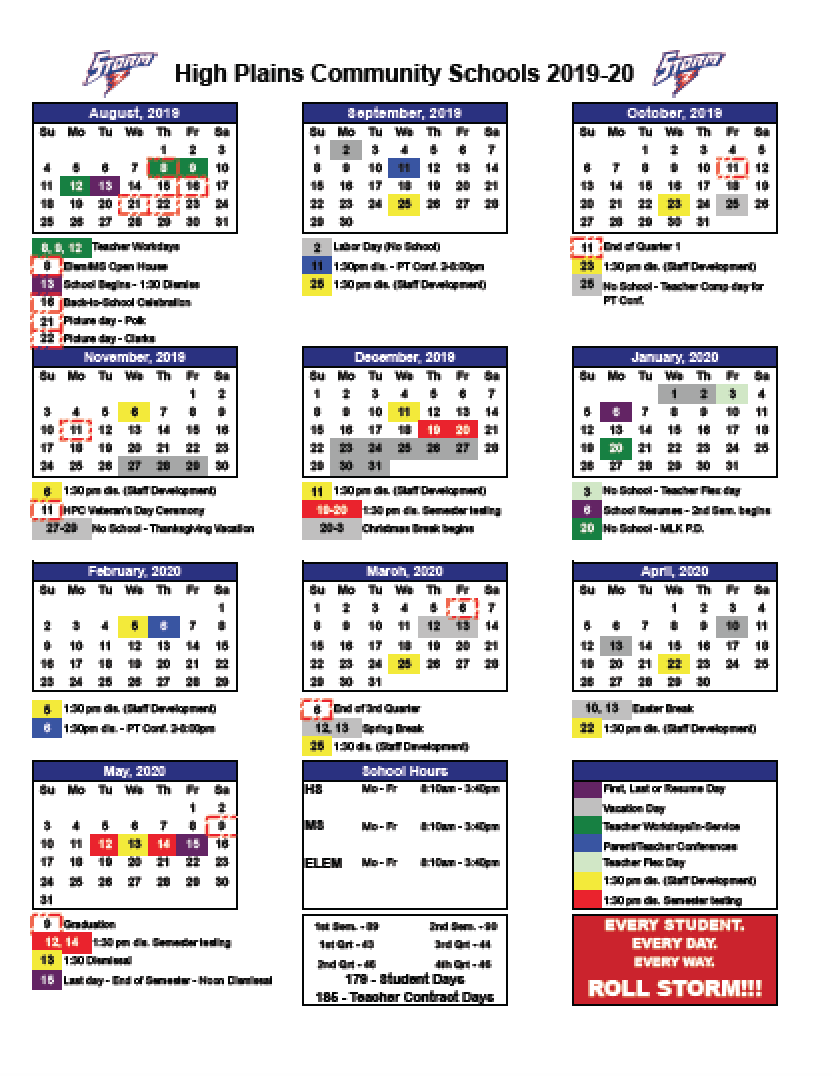 TEACHER EVALUATION REPORTHIGH PLAINS COMMUNITY SCHOOLSTeacher's Name:				 	______Mid-Year EvaluationGrade Level:	(grade/subject)				_____End-of-Year Evaluation        		(time)								Evaluating Administrator:  				Date of Evaluation:									Evaluate:     1	Meets District Criterion	    2	Does Not Meet District Criterion								             1                             2 1.	Personal Qualities                                                                     2.	Instructional Skill                                                                      3. 	Classroom Management                                                           4. 	Professional Preparation and Commitment                              5.  	Effort Toward Improvement                                                    6.	Teacher-Staff-Community Relationships                               Corrective measures on attached sheet, if completed satisfactorily before the next evaluation will cause the criterion to meet district standards.  OVERALL RATING: (     )	Superior					(     )	Professional Attainment (     )	Outstanding Strength				(     )	Needs Improvement						  	(     )	UnacceptableComments:  Explanation of the above evaluation instrument.In order to qualify for an overall rating of:  Professional Attainment, Outstanding Strength, or Superior, a staff member must meet all "District Criterion." If a staff member were "not to meet District Criterion" in one or two categories an overall rating of "Needs Improvement" would occur.   If a staff member were "not to meet District Criterion" in more than two categories, an "Unacceptable" rating would occur.Personalized Evaluation Program SummaryAreas of Particular Strength:	Areas of Suggested Improvement:   Areas Requiring Improvement:  (Attach Program of Remediation including consequences of non-remediation)Recommend Continuation of Employment:     	    Yes				No			        	ProvisionallySignature of Evaluator:						Date:___________________I hereby acknowledge that I have been advised and informed of the contents of this appraisal of my teaching performance and of my right to attach personal comments that I feel are necessary.  My signature indicates that I have seen the report and have been given a copy.  It does not imply agreement with the content thereof.Signature of Evaluated Teacher:					Date: 		Comments Attached (Circle One)		Yes		NoCriterion 1:PERSONAL QUALITIES.  The certificated classroom teacher exhibits personal qualities and values, which are conducive to a positive educational setting.    	1.1	Dependable     	1.2	Enthusiastic     	1.3	Organizational Skills    	1.4	Flexible    	1.5	Effectively Creative/Innovative    	1.6	Handles Criticism Appropriately     	1.7	Promotes Student Morale      	1.8	Empathetic     	1.9	Punctual        	1.10	Maintains Good Parent Relationships    	1.11	Promotes Staff Morale    	1.12	Loyal     	1.13	Actively Assists in Total Program     	1.14	Promotes Community Relations    	1.15	Dresses Appropriately    	1.16	GroomingCriterion 2:INSTRUCTIONAL SKILLS.  The certificated classroom teacher demonstrates, in his or her performance, a competent level of knowledge and skills in designing   and conducting instructional experiences.      	2.1	Selects Objectives at Correct Level of Difficulty     	2.2	Teaches to Objective    	2.3	Monitors and Adjusts    	2.4	Uses Principles of LearningCriterion 3:CLASSROOM MANAGEMENT.  The certificated classroom teacher demonstrates, in his or her performance. A competent level of knowledge and skill in organizing the physical and human elements in the educational setting.     	3.1	Rules of Behavior Clearly Posted     	3.2	Procedures for Classroom Administrative Duties Carried Out     	3.3	Promotes and Enforces Classroom Management IndependentlyCriterion 4:PROFESSIONAL PREPARATION AND COMMITMENT.  The certificated classroom teacher exhibits, in his or her performance, evidence of having a theoretical background and knowledge of the principles and methods of teaching, and a commitment to education as a profession.	Indicators:	The evaluation procedure assesses the extent to which the teacher:    	4.1	Demonstrates enthusiasm and interest in the subject(s) taught as reflected in the		teacher's continuing professional development.			     	4.2	Keeps abreast of the new developments, ideas and events in the subject matter 		area(s).    	4.3	Demonstrates a commitment to school and professional activities (attendance at 		local, district, and state meetings, consortium activities, participation on special		committees, etc.).    	4.4	Demonstrates a commitment to the profession and its code of ethics.			     	4.5	Maintains proper endorsements in assigned areas unless requested to teach 		outside endorsed area.Criterion 5:	EFFORTS TOWARD IMPROVEMENT.  The certificated classroom teacher 	demonstrates an awareness of his or her imitations and strengths, and 		demonstrates continued professional growth.	Indicators:    	5.1	Establishes goals, works towards these goals, and does periodic evaluation of		progress.     	5.2	Responds to recommendations (if any) included in periodic and annual personnel 		evaluations.     	5.3	Participates in activities sponsored by the district education service district, and 		professional organizations.Criterion 6:TEACHER-STAFF-COMMUNITY RELATIONS.  The certificated classroom teacher contributes to improved employee relationships by exhibiting professional behavioral qualities.	Indicators: 	The evaluation procedure assesses the extent to which the teacher: 	     	6.1	Assumes his or her share of responsibilities     	6.2	Uses discretion when speaking of school or colleagues     	6.3	Observes "channels" when speaking on matters affecting the welfare of the school		and staff     	6.4	Shows a willingness to share ideas and techniques     	6.5	Is professional in all contacts with colleagues     	6.6	Strives to communicate his or her program and/or the total school program in a 		creditable fashion	ACKNOWLEDGMENT OF RECEIPT	I acknowledge that I have received a copy of the High Plains Community School’s District Staff Handbook which includes the district’s drug-free workplace policy statement.  I understand that, as a condition of my employment, I am required to read and abide by the provisions of the handbook and by all board policies governing my employment.  Further, if I have any questions about any provision of this handbook or any board policy, I should confer with my supervisor or building principal._________________________________		_____________________Signature							DateCONFIDENTIALITY STATEMENTAs an employee of High Plains Community Schools, I document with my signature below an understanding of the following:It is my responsibility to keep confidential any student information that is disclosed or experienced as the result of working with district students and/or their families._______________			_________________________________Date					Employee SignatureYear 2 - 1010 DaysYear 11 - 1515 DaysYear 16 – 20+ 20 Days